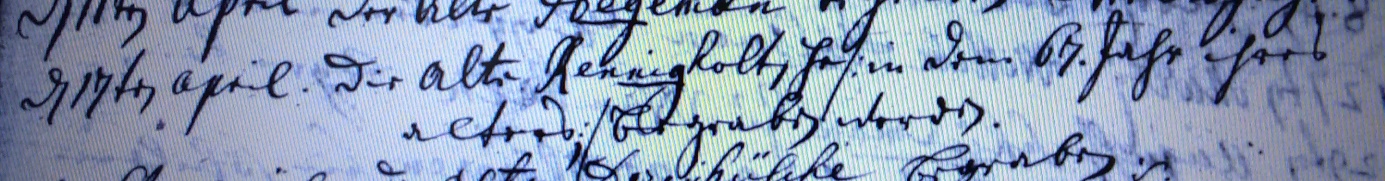 Kirchenbuch Rhynern 1748; ARCHION-Bild 90 in „Beerdigungen 1739 - 1802“Abschrift:„d 17. April die alte Rennigholtsche so in im 67. Jahr ihres Alters begraben worden“.